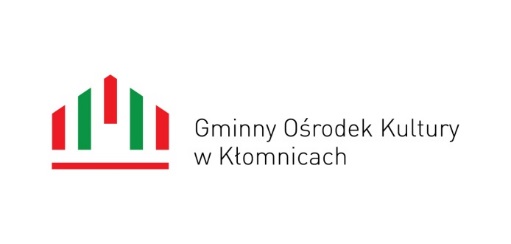 FORMULARZ ZGŁOSZENIA WYSTAWCYKłomnicki Jarmark Wielkanocny 16 marzec 2024r.1. Imię i nazwisko wystawcy 2. Numer telefonu 3. Krótka charakterystyka artykułów oferowanych do sprzedaży , wymiary stoiska.4. Adres zamieszkania Wyrażam zgodę/nie wyrażam zgody na publikowanie mojego wizerunku oraz wykonanych podczas Jarmarku zdjęć w celach promocyjnych Organizatora.*Wystawcy we własnym zakresie zapewniają sobie sprzęt potrzebny do ekspozycji (namiot, stoły, krzesła)!!!W przypadku  skorzystania z energii elektrycznej do celów ekspozycyjnych o ograniczonym poborze mocy – zaznacz TAK lub NIE.Wystawca korzystający z energii elektrycznej zobowiązany jest posiadać własny, sprawny przedłużacz do prądu o dł. min 15 mb. Zabrania się używania urządzeń grzewczych elektrycznych np. farelki , piecyki!!!Wypełnioną KARTĘ ZGŁOSZENIA WYSTAWCY należy dostarczyć w nieprzekraczalnym terminie do 14 marca(czwartek) br. roku do Gminnego Ośrodka Kultury w Kłomnicach, w jeden ze wskazanych niżej sposobów:pocztą na adres:                   Gminny Ośrodek Kultury w Kłomnicach                  ul. Częstochowska 96 42-270 Kłomniceosobiście w siedzibie GOK (w godzinach: pon.-pt. 8:00-21:00)drogą elektroniczną na adres e-mail pawel@gokklomnice.pl z dopiskiem w tytule „Jarmark Wielkanocny”*Przetwarzanie i ochrona danych osobowych: 1. Administratorem danych osobowych przetwarzanych w związku z organizacją i realizacją Jarmarku jest  Gminny Ośrodek Kultury w Kłomnicach, ul. Częstochowska 96, 42-270 Kłomnice 2. Kontakt z inspektorem danych osobowych jest możliwy pod adresem e-mail: dw_iod@onet.pl 3. Dane osobowe i kontaktowe podane w karcie zgłoszenia, będą przetwarzane w celu organizacji wydarzenia.4. Dane Uczestników Jarmarku będą przechowywane przez okres niezbędny do realizacji obowiązków wynikających z poszczególnych przepisów prawa (księgowego i podatkowego – nie dłużej niż 5 lat licząc od końca roku, którym odbył się Jarmark). 5. Dane Uczestników Jarmarku oraz zdjęcia, materiały filmowe dokumentujące przebieg Jarmarku oraz materiały promocyjne i publikacje prasowe promujące Jarmark i organizatorów, zakwalifikowane jako materiały archiwalne będą przechowywane zgodnie z przepisami Ustawy o narodowym zasobie archiwalnym i archiwach: • Przez okres 25 lat w archiwum Gminnego Ośrodka Kultury w Kłomnicach • Wieczyście w Archiwum Państwowym 6. Osobie, której dane dotyczą przysługuje prawo do cofnięcia zgody w dowolnym momencie bez wpływu na zgodność z prawem przetwarzania, którego dokonano na podstawie zgody przed jej cofnięciem. 7. Osobie, której dane dotyczą przysługuje prawo dostępu do swoich danych osobowych, żądania ich sprostowania lub usunięcia, przy czym wniesienie żądania usunięcia danych jest równoznaczne z rezygnacją
 z udziału w Jarmarku. Ponadto przysługuje jej prawo do żądania ograniczenia przetwarzania w przypadkach 
w przypadkach określonych w art. 18 RODO. 8. Odbiorcą danych może być podmiot działający na zlecenie administratora danych, tj. podmioty świadczące usługi IT w zakresie hostingu serwisów internetowych, podmioty świadczące usługi bankowe oraz Archiwum Państwowe. 9. Osobie, której dane dotyczą przysługuje prawo wniesienia skargi do prezesa Urzędu Danych Osobowych na niezgodne z prawem przetwarzanie jej danych osobowych. 10. Prawa te mogą w szczególnych przypadkach podlegać ograniczeniom wynikającym z odrębnych przepisów. Data 									Podpis_______________________							______________________